Sixpence New & Expansion Grants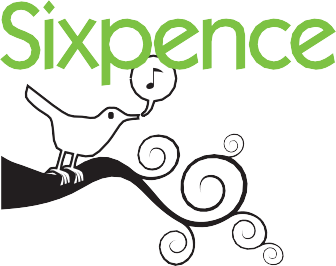 Request for Proposal Q&A 2021If a school was unable to attend the Sixpence New & Expansion Webinar, will they still be able to make an application to the RFP? If one person from the partnership is in attendance, an application can still be submitted. A representative of the school district does not actually need to be present at the Sixpence New & Expansion Webinar, so long as at least one of the other partners participating with the school district attends.Is the PowerPoint from the Webinar available on the Sixpence website? Yes, the Sixpence New & Expansion Webinar screen presentation is available at the Sixpence website in PDF format under the “Apply” tab. Or enter this URL into your browser navigation: https://www.singasongofsixpence.org/-lb-342/materials.htmlWill the program year for this RFP be the same as the current Sixpence grants? That is, will it run from July 1 to June 30 like the others? Not at this point. Applications will be due on July 13, Notification of awards will be August 4, 2021, and the grant term will begin September 1, 2021, and will run to June 30th. Services to Children must begin by December 1, 2021. The funds will be prorated for ten months. Second year funding will be July 1, 2022 - June 30, 2023. If funds are awarded, how likely is it that the partners would receive continuation funds? We currently have a two-year appropriation of state money following the biennial budget cycle. We have every reason to believe that these grants will be continued, essentially the way three-to-five preschool grants operate. Naturally, we can’t predict exactly what the Legislature will do, but we do know that they are very interested in early childhood and have shown a willingness to keep funding intact for programs serving young children. Can you identify some potential sources or limitations for matching funds? There are many potential sources for matching funds. Sixpence does not follow federal restrictions about matching only State-to-State or federal-to- federal funds. For example, match funds might come from any of the following sources: local district funds, Part C funds, SPED funds for grantees serving children with disabilities, federal Head Start funds, Title 1, childcare subsidy and food program money. It’s also worth noting that grantees can pro-rate the space used for the program to add to the match, as well as costs for utilities and administrative services that support the program. Naturally, private funding can also be used for the match if it is available.How will this effect data evaluation? As of right now, evaluation is done in the Fall and in the Spring, which give us our year’s data. This is something that we’ll be working out with the evaluator. In the past, the general practice is to look at the baseline data for the first few months. Thereafter, we will get it back onto a full-year, Spring-Fall data cycle. We’ll have a more definitive answer after we’ve consulted with the program evaluator.On the topic of evaluation, the programs are part of Results Matter. Your initial checkpoint data would correspond to when your grant year started. So, for a grant that starts in December, the first checkpoint would be the spring checkpoint.We sing a song of Sixpence - a pocket full for lifev.6-21-21Sixpence New & Expansion GrantsRequest for Proposal Q&A 2021Can I only apply for one home visitor or center base program?   No, a program can apply for multiple home visitors up to $85,000 per home visitor and $150,000 per classroom. 